Образовательная автономная некоммерческая организация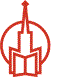 высшего образования«МОСКОВСКИЙ ОТКРЫТЫЙ ИНСТИТУТ»Факультет «Экономики и управления»Направление подготовки: 09.03.03 Прикладная информатикаГРАФИК (ПЛАН) УЧЕБНОЙ (ПРАКТИКА ПО ПОЛУЧЕНИЮПЕРВИЧНЫХ ПРОФЕССИОНАЛЬНЫХ УМЕНИЙ И НАВЫКОВ, В ТОМ ЧИСЛЕ ПЕРВИЧНЫХ ПРОФЕССИОНАЛЬНЫХ УМЕНИЙ И НАВЫКОВ НАУЧНО-ИССЛЕДОВАТЕЛЬСКОЙ ДЕЯТЕЛЬНОСТИ) ПРАКТИКИобучающегося группы ___________         ___________________________________                                          Шифр и № группы                                                        Фамилия, имя, отчество обучающегосяСодержание практикиРуководитель практики от Института Заведующий кафедрой «Математики и информационных систем», к.э.н., доц.                       Должность, ученая степень, ученое звание                                                          __________________               О.П.  Култыгин                                                                                                                 Подпись                                            И.О. Фамилия«___» ______________ 201__г.Руководитель практики от профильной организации _______________________                                                                                                                                                                                                                      должность                                                            ____________________       _______________________                                                                                                                   подпись                                                          И.О. Фамилия«___» ______________ 201__г.Ознакомлен                                     ________________       _________________________                                                                                                                    подпись                                              И.О. Фамилия обучающегося«___» _______________ 201____ г.СОГЛАСОВАНОУТВЕРЖДАЮРуководитель профильной организацииДекан факультета Экономики и управления________________________________________   Наименование организации__________________________ Е.Б. Бушуева                                   Подпись                                                               ______________    __________     _____________           Должность                             Подпись                     И.О. Фамилия«____» _________________ 201__ г.«___» ________________ 201__ г.№ п/пЭтап практикиВиды работПериод выполнения работ1Подготовительный этап, включая инструктаж по технике безопасностипрохождение инструктажа по технике безопасности;ознакомление с политикой информационной безопасности организации.2Сбор информации об объекте практики и анализ источниковознакомление с организационной структурой предприятия, должностными инструкциями и обязанностями сотрудников подразделения организации;ознакомление с техническим оснащением организации и структурой локальных сетей;изучение аппаратных и программных средств;изучение стандартов присоединения периферийных устройств ПК и их особенностей;подготовка обзора научной литературы и электронных информационно-образовательных ресурсов по проблемам использования программных и аппаратных средств.3Экспериментально-практическая работаУчастие в следующих видах работ (по согласованию с руководителем практики от профильной организации):инсталляция и отладка программных средств;настройка технических средств;составление (либо корректировка) эксплуатационной документации. 4Обработка и анализ полученной информацииформулирование предложений по оптимизации затрат организации на ИТ-инфраструктуру5Подготовка отчета о практикеобобщение полученной информации;подготовка отчета по практике.